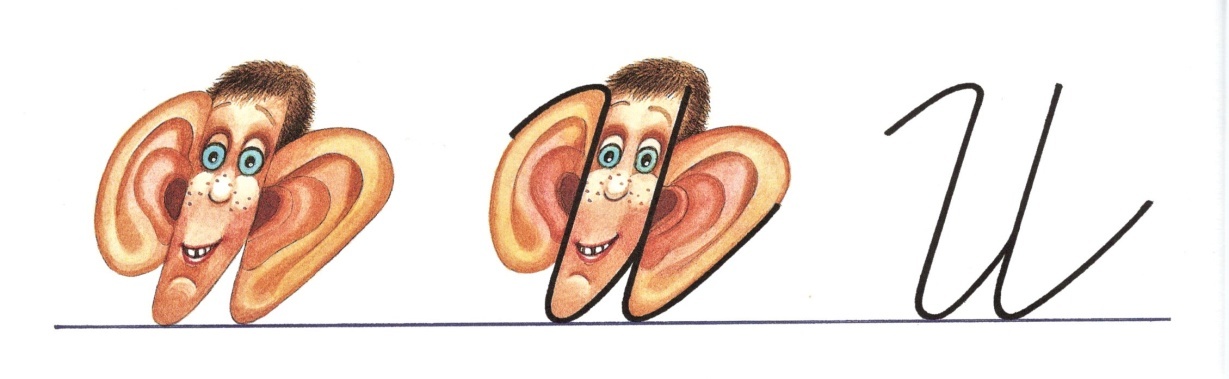 Nájdi a vymaľuj všetky písmenká u, ú, U, Ú.  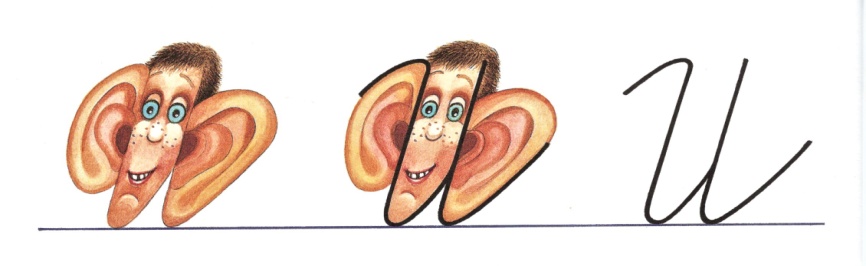 Urbanovinarástliveľkéuši.Jevšakusmievavýausilovnesaučí.Domáceúlohysiúhľadnenapíše,upracesiizbičku.Mamička,ockoasestraJulkahomajúveľmiradi.Určitebysiajtychceltakéhokamárata.